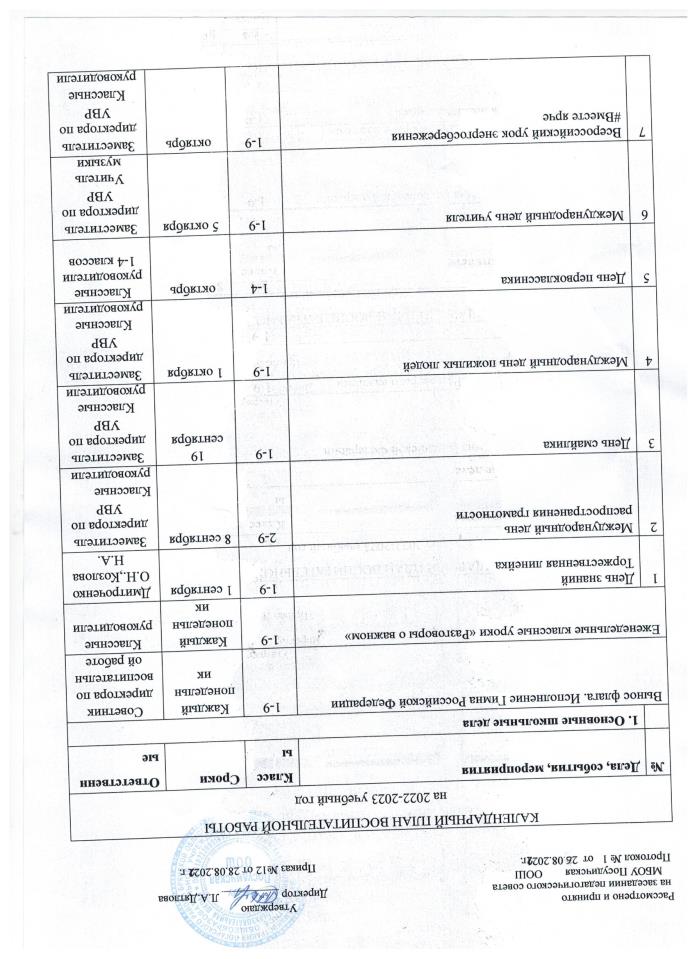 8Месячник по благоустройству1-9октябрьЗаместитель директора по УВРКлассные руководители9Международный день школьных библиотек1-9октябрьЗаместитель директора по УВРКлассные руководители10День народного единства1-9ноябрьЗаместитель директора по УВРКлассные руководители11Международный Деньтолерантности 1-916 ноябряЗаместитель директора по уВРКлассные руководители12День Матери в России1-425 ноябряЗаместитель директора по УВР Классные руководители13Международный день инвалидов1-4декабрьКлассные руководители14Районный конкурс чтецов 1-9декабрьКлассные руководители15Смотр конкурс «Мы украшаем школу»1-9декабрьЗаместитель директора по УВР Классные руководители16К нам стучится Дед Мороз:       «Здравствуй, Новый 2023 год!»1-9декабрьЗаместитель директора по ВР Классные руководители17День защитника Отечества1-9февральКлассные руководители18Всероссийская массовая лыжная гонка «Лыжня России – 2022!»1-9февральУчителя физической культуры19Международный женский день(8 марта)1-9мартКлассные руководители20День космонавтики.Гагаринский урок «Космос - это мы».1-9апрельЗаместитель директора по УВР Классные руководители21Месячник по благоустройству1-9апрельДиректор Классные руководители22День Победы советского народа в Великой Отечественной войне.Конкурс инсценированной песни.1-9майЗаместитель директора по УВР Учитель музыкиКлассные руководители23Прощание с начальной школой4майКлассный руководитель 4 класса24Последний звонок1-9майЗаместитель директора по УВР Классные руководители2. Классное руководство2. Классное руководство2. Классное руководство2. Классное руководство1МО «Планирование воспитательной работы на 2022– 2023»Методическая помощь начинающим классным руководителям1-9сентябрьЗаместитель директора по УВРКлассные руководители2Тематические консультации для классных руководителей1-9октябрьЗаместитель директора по УВР 3Мониторинг посещаемости  учащимися библиотечного фонда школы1-9октябрьЗаместитель директора по УВР 4Выборочная проверка рабочей документации классных руководителей:Личные дела классаКалендарное планирование на четверть и на годЖурнал инструктажа учащихся по ТБ во время проведения экскурсий и других внеклассных и внешкольных мероприятийПроверка дневников учащихся по классам и параллелям с последующим анализом состояния документа1-9ноябрьЗаместители директора по УВР 5Мониторинг состояния работы с родителями учащихся.1-9ноябрьЗаместитель директора по УВР 6Выборочная проверка рабочей документации классных руководителей:Календарное планирование на четверть и на годЖурнал инструктажа учащихся по ТБ во время проведения экскурсий и других внеклассных и внешкольных мероприятийПроверка дневников учащихся по классам и параллелям с последующим анализом состояния документа1-9декабрьЗаместитель директора по УВР7Тематические консультации для классных руководителей:изучение государственных символов Российской Федерациизащита прав ребенкаосновные формы и направления работы с семьейразвитие коллектива классапрофилактика девиантного поведения учащихсясотрудничество с правоохранительными органамитематика и методика проведения классных часованализ эффективности воспитательного процесса в классахоткрытые классные часы: формы и методики проведения, цели и задачи, прогнозы и результаты.1-9в течениеучебного годаЗаместитель директора по    УВР8Участие классных руководителей в конференциях, семинарах, круглых столах районного, регионального и всероссийского уровня.Представление опыта воспитательной работы классных руководителей и школы на школьном сайте, а также в социальных сетях и в других Интернет-ресурсах с целью его популяризации; 1-9в течениеучебного годаЗаместитель директора по УВРКлассные руководители9Участие в мониторинговых исследованиях по проблемам воспитательной работы, проводимых в районе и городе1-9в течениеучебного годаЗаместитель директора по УВР10Посещение открытых мероприятий по учебным предметам, анализ воспитательных задач и целей с последующим обсуждением1-9в течениеучебного годаЗаместитель директора по    УВР11Посещение уроков и предметных недель, посвящённых учебным предметам с последующим обсуждением и анализом итогов проведённых мероприятий;1-9в течениеучебного годаЗаместитель директора по УВР12Мониторинги по классам и параллелям:Уровня воспитанности учащихся;Уровня правовой образованности учащихся;Уровня активности участия учащихся во внеклассных и внешкольных мероприятиях1-9в течениеучебного годаЗаместитель директора по УВРЗаместитель директора по УВРСоциальный педагог 3. Школьный урок3. Школьный урок3. Школьный урок3. Школьный урок1(согласно КТП учителей-предметников)(согласно КТП учителей-предметников)(согласно КТП учителей-предметников)(согласно КТП учителей-предметников)4. Внеурочная деятельность Спортивно-оздоровительное направлениеСпортивные мероприятия, Дни здоровья, спортивные турниры.Духовно-нравственное направлениеПоговорим о важномСоциальное направлениеФинансовая грамотность. Функциональная грамотностьОбщеинтеллектуальноеКурс  «Азбука родного края»Курс «Природа родного края»Курс «История родного края»Курс «Культура родного края»  Курс «Граждановедение. Брянская область»Курс «География Брянского края»Курс«Заповедная Брянщина»Курс «История Брянского края»12345678-9в течениеучебного годаКлассные руководителиКозлова Н.А.Титоренко Н.Н.Буртолик Н.А.Дубинская Т.Колошко Н.Г.Дмитроченко Дубинская Т.5. Внешкольные мероприятия5. Внешкольные мероприятия5. Внешкольные мероприятия5. Внешкольные мероприятия1Согласно плану воспитательной работы УОА Погарского районаСогласно плану воспитательной работы УОА Погарского районаСогласно плану воспитательной работы УОА Погарского районаСогласно плану воспитательной работы УОА Погарского района6. Предметно-пространственная среда6. Предметно-пространственная среда6. Предметно-пространственная среда6. Предметно-пространственная среда1Изучение нормативных документов, регламентирующих выбор оборудования, методических и игровых материалов; современных научных разработок в области РППС для обучающихся1-9в течениеучебного годаЗаместитель директора по УВР Классные руководители2Анализ условий, которые должны быть созданы в соответствии с современными требованиями, предъявляемыми ФГОС1-9сентябрьЗаместитель директора по УВР 3Консультации на темы:"Возрастные особенности детей и стиль оформления группового помещения";"Эстетические требования, предъявляемые к оформлению группы";1-9в течениеучебного годаЗаместитель директора по УВР Классные руководители4Подбор и приобретение необходимых дидактических пособий, детской и игровой мебели и игровых уголков1-9в течениеучебного годаЗаместитель директора по УВР Классные руководители5Работа по созданию развивающей среды в классных комнатах для решения целей и задач ФГОС1-9в течениеучебного годаЗаместитель директора по УВР Классные руководители6Декоративное оформление коридоров  школы: информационные, познавательно-развивающие стенды1-9в течениеучебного годаЗаместитель директора по УВР Классные руководители7Выставки рисунков, фотографий творческих работ, посвященных событиям и памятным датам5-9в течение годаКлассные руководители8Оформление классных уголков5-9в течение годаКлассные руководители9Трудовые десанты по уборке территории школы5-9в течение годаКлассные руководители10Трудовой десант по озеленению школьных клумб5-9сентябрь, апрельКлассные руководители11Праздничное украшение кабинетов, окон кабинета5-9в течение годаКлассные руководители7. Работа с родителями7. Работа с родителями7. Работа с родителями7. Работа с родителями1Посещение семей по плану классных руководителей.5-9сентябрь, ноябрь, январь февраль,Классные руководители2Участие родителей в проведении общешкольных, классных мероприятий: «Бессмертный полк», новогодний утренник, День 8 марта»,классные «огоньки» и др.5-9В течение годаКлассные  руководители3Общешкольные родительские собрания.Классные родительские собрания.5-9по плануАдминистрация ОУ4Педагогическое просвещение родителей по вопросам воспитания детей5-91 раз в четвертьКлассные руководители5Информационное оповещение через школьный сайт5-9В течение годаАдминистрация ОУ6Индивидуальные консультации5-9В течение годаКлассные руководители7Работа Совета профилактики с неблагополучными  семьями  по вопросам воспитания, обучения детей5-9По плану Педагог- психологДмитриева Е.Ю.8«Информационно-разъяснительная работа с родителями выпускников по подготовке к ГИА».9апрельАдминистрация ОО9Классные родительские собрания5-9майАдминистрацияклассные руководители8. Самоуправление 8. Самоуправление 8. Самоуправление 8. Самоуправление 1Выборы лидеров, активов  классов, распределение обязанностей.5-9сентябрьКлассные руководители2Рейд «Школьные принадлежности, школьная форма»Экологический марафон «Наш край – самый чистый регион России»5-9сентябрьАдминистрация ОУ3Экологическая акция «Чистая школа»Вахта Памяти. Уход за памятниками.Адресное поздравление вдов участников ВОВ5-9октябрьКлассные руководители4Акция «Пятёрка для моей мамы»Рейд «Школьная форма»Операция  «Птицам наша забота»5-9ноябрьКлассные руководители5Экологическая акция «Чистый класс»5-9декабрьУчителя географии, биологии6Рейд «Мой дневник»5-9январьКлассные руководителиМесячник ВПРТимуровская помощь ветеранам педагогического труда,  вдовам ВОВ (адресная помощь) Вахта Памяти. Уход за памятниками.5-9февраль7Акция «Чистая школа»Поздравление учителей-пенсионеров и вдов ветеранов ВОВТоржественная линейка «Мамин праздник»5-9мартКлассные руководители8Экологическая акция «Чистый класс» Трудовой десант по благоустройству пришкольной территории5-9апрельКлассные руководители9Отчеты перед классом о проведенной работе5-9апрельКлассные руководители10Вахта памяти. Уход за памятниками.Тимуровская помощь ветеранам педагогического труда,  вдовам ВОВ (адресная помощь)Эстафета добрых дел «Благоустройство территории школы»Торжественная линейка «Последний звонок»5-9майАдминистрацияКлассные руководители9. Профилактика и безопасность9. Профилактика и безопасность9. Профилактика и безопасность9. Профилактика и безопасность1Воспитательный час «Наш выбор-здоровье, жизнь, успех»  1-9сентябрьКлассные руководители2Беседа «День солидарности в борьбе с терроризмом»  1-9сентябрьКлассные руководители3Тематический урок «Международный день мира»  1-9октябрьКлассные руководители4Корректировка планов ВР классных руководителей по вопросам формирования жизнестойкости учащихся.1-9октябрьКлассные руководители5Акция «Мы за ЗОЖ» (создание видеороликов, буклетов)1-9ноябрьКлассные руководителиБеседа «День солидарности в борьбе с терроризмом»1-9ноябрьКлассные руководители6«Зло не дремлет», «Защити себя сам»- распространение буклетов и информационных листовок 1-9ноябрьКлассные руководители7Конкурс рисунков «Наркотикам- НЕТ!»1-9ноябрьКлассные руководители8Конкурс рисунков в Инстаграм «Пусть всегда буду – я!»(с хэштегом #пустьвсегдабудуя24)1-9ноябрьКлассные руководители9День здоровья, посвящённый Международному дню отказа от курения и всемирному Дню борьбы со СПИДом 5-9декабрьКлассные руководители10Просмотр социального видеоролика «Жить здорово!», размещённого в школьных группах «ВКонтакте» классных коллективов5-9мартКлассные руководители11Учёт посещаемости школы учащимися и проведение профилактических мероприятий5-9В течение учебного годаКлассные руководители12Дискуссия «Протестные движения» в рамках уроков литературы, истории, обществознания, ОБЖ7-9Постоянно, согласно тематике урокаКлассные руководители13Обучающий урок«Меры безопасности, действия в экстремальных ситуациях. Правила поведения» 5-9октябрьКлассные руководители14Беседа «Права и обязанности школьника»5-7апрельКлассные руководители15Тематический классный час«Террор в прошлом и настоящем»8-9апрельКлассные руководители16Онлайн мероприятие«Здоровым быть модно»с просмотром видеоролика «Наркотик губит талант»7-9апрельКлассные руководители17Беседа «Хулиганство как особый вид преступлений несовершеннолетних» с участием старшего инспектора ОПДН отдела УУП и ПДН ОМВД России по Погарскому району 5-7майКлассные руководители18Проведение классных родительских собраний5-9майАдминистрацияКлассные руководители10. Социальное партнерство 10. Социальное партнерство 10. Социальное партнерство 10. Социальное партнерство 1Погарский Дом детского творчества. Вовлечение  обучающихся  в кружковую работу ДДТ, участие  в конкурсах, проектах1-9сентябрь-октябрьАдминистрацияКлассные руководители2 Погарская школа искусств Организация творческих выставок, концертных программ, мастер-классов для учащихся школы1-9В течение годаАдминистрацияКлассные руководители3 Посудичская сельская поселенческая библиотека Подбор литературы; консультации. Литературные выставки, круглые столы. библиотечные уроки, встречи с интересными людьми.​ 1-9В течение годаАдминистрацияКлассные руководители4ГБУЗ Погарская  ЦРБ Совместная реализация программы «Здоровье»: медосмотры, вакцинация, пропаганда здорового образа жизни.1-9В течение годаАдминистрацияКлассные руководители5ОВД, ОПДН профилактические беседы, совместные рейдовые мероприятия, обеспечение порядка при проведении массовых мероприятий, «час инспектора»Взаимодействие в работе с детьми группы «риска».6
Пожарная часть Профилактические беседы, экскурсии в ПЧ1-9В течение годаАдминистрацияКлассные руководители7
Отдел социальной защиты Взаимодействие при проведении месячник пожилого человекаКонцерт к Дню пожилого человекаОрганизация летнего отдыха учащихся, материальная помощь семьям. оказавшимся в сложной жизненной ситуации1-9В течение годаАдминистрацияКлассные руководители8Музей , районный архив Экскурсии, экспозиции, работа МБОУПосудичская ООШ по созданию школьного музея, исследовательская деятельность1-9В течение годаАдминистрацияКлассные руководители9Взаимодействие при проведении месячник пожилого человекаКонцерт к Дню пожилого человекаОрганизация летнего отдыха учащихся, материальная помощь семьям. оказавшимся в сложной жизненной ситуации1-9В течение годаАдминистрацияКлассные руководители10Газеты «Вперед», «Брянская учительская газета». Освещение деятельности школы в СМИ1-9В течение годаАдминистрацияКлассные руководители11ОУ района Акции «Зовем друг друга в гости», взаимопосещения, соревнования, конкурсы1-9В течение годаАдминистрацияКлассные руководители11. Профориентация 11. Профориентация 11. Профориентация 11. Профориентация 1Классный час «Профессия в кратком видеоролике»Книжная выставка: «Время на раздумье не теряй, будущую профессию выбирай»8-9сентябрьАдминистрацияКлассные руководители2Знакомство по ПрофНавигатору с профориентационными электронными ресурсами. Организация самостоятельного онлайн тестирования с целью изучения способностей и интересов обучающихся.8-9 сентябрьАдминистрацияКлассные руководители3Классный час «Профессия в кратком видеоролике»Книжная выставка: «Время на раздумье не теряй, будущую профессию выбирай»8-9октябрьАдминистрацияКлассные руководители4Внеурочное занятие «Ярмарка профессий»Работа с проблемными семьями, состоящими на различных формах учёта.8-9ноябрьАдминистрацияКлассные руководители5Занятие «Выбор профессии- главный выбор в жизни»8-9январьАдминистрацияКлассные руководители6Внеурочное занятие «Ярмарка профессий»Тренинг «Подготовка к сдаче ОГЭи сохранение своего здоровья».8-9февральАдминистрацияКлассные руководители7Беседа «Успех-разный у всех»5-7 мартАдминистрацияКлассные руководители8Внеурочное занятие «Ярмарка профессий»Выявление профессиональных предпочтений, интересов, склонностей, помощь в выборе профессии.8-9апрельАдминистрацияКлассные руководители9Виртуальная экскурсия по сайтам  средних учебных заведений Брянской области8-9апрельАдминистрацияКлассные руководители10Тест «Оценка уровня притязаний»5-7майАдминистрацияКлассные руководители11Беседа о самоопределении «Мотивы труда»8-9майАдминистрацияКлассные руководители